MPM1D – Cube Toss Changes and RepresentationsIn each question below, the cube toss experiment is done twice: Trial A and Trial B. In each case, a change has been made to the situation that will change the data, equation, graph, picture and words. Complete the table. Point form is fine for the explanations. Representation #1Representation #2 (add for Trial B)Representation #2 (add for Trial B)Representation #2 (add for Trial B)Explanation: why is Trial B like this?Representation #1Representation #2 (add for Trial B)Representation #2 (add for Trial B)Representation #2 (add for Trial B)Explanation: why is Trial B like this?Representation #1Representation #1Representation #2 (add for Trial B)Representation #2 (add for Trial B)Explanation: why is Trial B like this? Representation #1Representation #1Representation #1Representation #2 (add for Trial B)Explanation: why is Trial B like this?
TRIAL A:
TRIAL B:
Representation #1Representation #1Representation #1Representation #2 (add for Trial B)Explanation: why is Trial B like this?TRIAL A:
TRIAL B:TRIAL A:
TRIAL B:TRIAL A:
TRIAL B:Representation #1Representation #2 (add for Trial B)Explanation: why is Trial B like this?TRIAL A:
TRIAL B:Representation #1Representation #2 (add for Trial B)Explanation: why is Trial B like this?
TRIAL A:
TRIAL B:Representation #1Representation #2 (add for Trial B)Explanation: why is Trial B like this?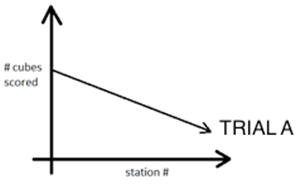 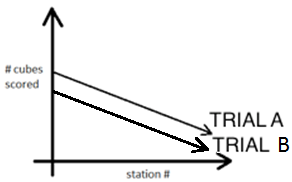 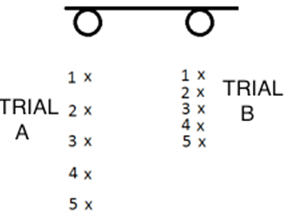 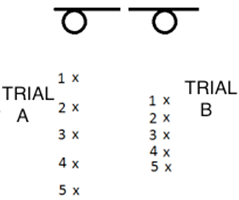 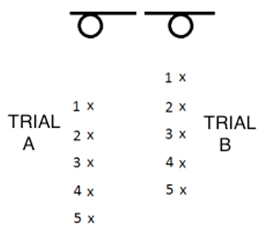 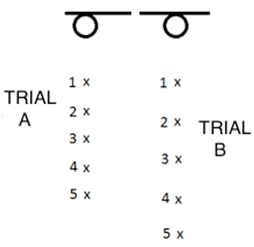 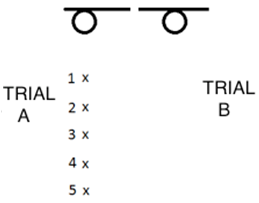 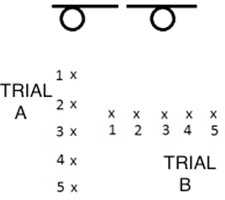 